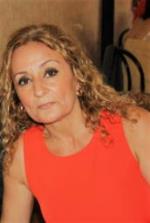 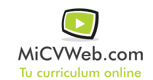 ESTUDIOSLicenciada en Derecho 6/1996LicenciadoTodo tipo de conocimientos legales, ademas soy Mediadora de seguros Titulada. . Derecho Universidad de Castilla La Mancha. Ciudad RealEXPERIENCIA LABORALSegurtempo Correduria de Seguros 3/2015-9/2019
Otro no especificado (Seguros) Asesora
Valencia (Valencia)
Desde la fecha indicada hasta la actualidad trabajo en Segurtempo, soy la Responsable del Dpto de Siniestros y entre mis funciones esta todo lo que esta función conlleva, es decir apertura de los mismos a través de las diferentes webs de las Cias con las que trabajamos, seguimiento de siniestros y control de plazos de cierre para garantizar calidad en el servicio prestado. Gestion C 9/2005-4/2013
Otro no especificado (Seguros) Asesora
Valencia España
Gestion de ofertas de seguros para empresas y particulares, seguimiento y control de las aseguradoras para garantizar la calidad del servicio en lo referente a condiciones de oferta y plazos de entrega, la gestion comercial con oficinas de Bancaja y Banco de Valencia y Murcia para el cierre de operaciones ofertadas y la gestion de incidencias con la red de oficinas y comerciales con el cliente. Key 6/2005-0/2005
Otro no especificado (Seguros) Gestora
Gestion Administrativa de planes y fondos de pensiones de Aseval, retención de traspasos, atencion telefónica y tramitación de siniestros del productor multirriesgo hogar. 
Valencia EspañaInformación adicionalInformación adicionalInformación adicional